      LOYOLA COLLEGE (AUTONOMOUS), CHENNAI – 600 034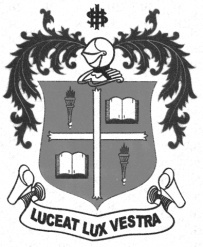     M.A. DEGREE EXAMINATION - SOCIAL WORKFOURTH SEMESTER – APRIL 2011SW 4964 - INDUSTRIAL RELATIONS & TRADE UNION               Date : 02-04-2011 	Dept. No. 	  Max. : 100 Marks    Time : 9:00 - 12:00                                              SECTION AAnswer all questions. Answer to each question should not exceed 50 words. All questions carry equal marks.				                                                                      10 x 2 = 20 MarksDefine “Industrial Relations’.Explain the concept ‘Industrial Dispute’.What is Sympathetic Strike?Explain ‘Code of Discipline’.List any four  skills essential for Collective Bargaining?What is meant by ‘Third Party Intervention’?.Indicate the role of State in regulating Industrial Relations?Give the expansion of : JPC and JMC in the IR context.Explain the concept of  Mediation.State any two major  Objectives  of the I.L.O.?SECTION – BAnswer any FOUR questions. Answer to each question should not exceed 300 words. All questions carry equal marks.			                                                                     4 x 10 = 40 MarksWith suitable examples bring out any FOUR causes of Industrial disputes in India.Contextualize: a) Lockout.  b)Slow-down strike.  c) Gherao.  d) Boycott.Discuss the relevance of Standing Orders in promoting IR.Bring out the significance of Collective Bargaining  in enhancing Industrial Peace. Write a short note on  the role of Trade Unions in promoting Industrial Relations.SECTION – CAnswer any TWO questions. Answer to each question should not exceed 600 words. All questions carry equal marks.			   		                                             2 x 20 = 40Marks Enlist and explain the principles of Industrial Relations and bring out the conditions that influence industrial relations climate in our country. What are the preventive machinery available for promoting industrial rekltions in our country. Critically analyse the efficacy of their working.Discuss the meaning, context and the process of  Domestic Enquiry.**********